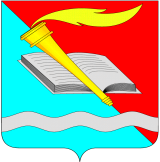 АДМИНИСТРАЦИЯ ФУРМАНОВСКОГО МУНИЦИПАЛЬНОГО РАЙОНА ПОСТАНОВЛЕНИЕ от ____________2022			                                                       № ____________г. Фурманов О внесении изменений в постановление администрации Фурмановского муниципального района от 25.02.2014 №146 «Об утверждении муниципальной программы Фурмановского муниципального  района «Развитие малого и среднего предпринимательства в Фурмановском муниципальном районе»В соответствии с постановлением Правительства Российской Федерации от 05.04.2022 №590 «О внесении изменений в общие требования к нормативным правовым актам, муниципальным правовым актам, регулирующим предоставление субсидий, в том числе грантов в форме субсидий, юридическим лицам, индивидуальным предпринимателям, а также физическим лицам - производителям товаров, работ, услуг и об особенностях предоставления указанных субсидий и субсидий из Федерального бюджета бюджетам субъектов Российской Федерации в 2022 году», администрация Фурмановского муниципального районап о с т а н о в л я е т:Внести в постановление администрации Фурмановского муниципального района от 25.02.2014 №146 «Об утверждении муниципальной программы Фурмановского муниципального района «Развитие малого и среднего предпринимательства в Фурмановском муниципальном районе» следующие изменения:Пункт 2.2 раздела II в Приложении 1 к подпрограмме «Финансовая поддержка субъектов малого и среднего предпринимательства» читать в новой редакции:«2.2. Наличие в выписке из Единого государственного реестра юридических лиц, Единого государственного реестра индивидуальных предпринимателей информации о виде деятельности, для осуществления которого осуществляются расходы, в т.ч. приобретается оборудование, и одновременно включенном в следующие разделы Общероссийского классификатора видов экономической деятельности ОК 029-2014 (КДЕС Ред. 2):Раздел C. Обрабатывающие производства (за исключением группировок 11.01, 11.02, 11.03, 11.04, 11.05, 11.06 группы «Производство напитков» и группы «Производство табачных изделий»);Раздел F. Строительство;Раздел H. Транспортировка и хранение;Раздел I. Деятельность гостиниц и предприятий общественного питания;Раздел Р. Образование;Раздел Q. Деятельность в области здравоохранения и социальных услуг;Раздел R. Деятельность в области культуры, спорта, организации досуга и  развлечений;В рамках раздела S. Предоставление прочих видов услуг, по классу 95 «Ремонт компьютеров, предметов личного потребления и хозяйственно-бытового назначения».»; Раздел II в Приложении 1 к подпрограмме «Финансовая поддержка субъектов малого и среднего предпринимательства» дополнить абзацем:«2.11. Организация не должна находиться в перечне организаций и физических лиц, в отношении которых имеются сведения об их причастности к экстремистской деятельности или терроризму, либо в перечне организаций и физических лиц, в отношении которых имеются сведения об их причастности к распространению оружия массового уничтожения.»;В пункте 4.8 раздела IV в Приложении 1 к подпрограмме «Финансовая поддержка субъектов малого и среднего предпринимательства» слово «целей» исключить;Пункт 3 Приложения № 1 к Порядку оказания поддержки в виде предоставления целевых грантов дополнить абзацем:«- не находится в перечне организаций и физических лиц, в отношении которых имеются сведения об их причастности к экстремистской деятельности или терроризму, либо в перечне организаций и физических лиц, в отношении которых имеются сведения об их причастности к распространению оружия массового уничтожения;»;В пункте 5 Приложения № 1 к Порядку оказания поддержки в виде предоставления целевых грантов слово «целей» исключить.2. Настоящее постановление вступает в силу со дня официального опубликования.3. Настоящее постановление опубликовать в сборнике нормативных правовых актов «Вестник администрации Фурмановского муниципального района и Совета Фурмановского муниципального района» и разместить на официальном сайте Фурмановского муниципального района.4. Контроль за исполнением настоящего постановления возложить на первого заместителя главы администрации Фурмановского муниципального района В. Е. Белова.Глава Фурмановского 
муниципального района                                                          П.Н. КолесниковЮ. В. Устинова(49341) 2-21-31